Publicado en Barcelona el 01/07/2016 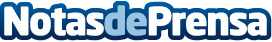 Las cinco mejores hipotecas para julio 2016Los expertos de "El Hipotecador" han analizado las mejores hipotecas a tipo variable que se pueden solicitar en la actualidad

Datos de contacto:FORTUNA FOXTER SLNota de prensa publicada en: https://www.notasdeprensa.es/las-cinco-mejores-hipotecas-para-julio-2016 Categorias: Nacional Inmobiliaria Finanzas http://www.notasdeprensa.es